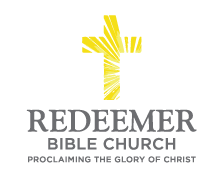 Intro:Preaching Point:  God has given these passages so that you would _________ _______________________________________________________________.God D_________________ Remembrance for You. God D_____________________ Remembrance for You.God D__________________ Remembrance from You.Conclusion:  